Ребенку на 1 сентября еще нет 6 лет, стоит ли его отдавать в школу?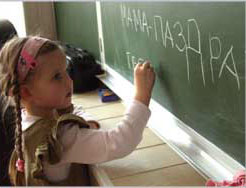 Принимая решение о том, в каком возрасте лучше отдавать ребенка в школу, следует учитывать (помимо уровня интеллектуального развития) следующие факторы:1. Здоровье ребенка. Если ребенок часто болеет, физически ослаблен, то лучше еще год подождать.2. Личностная готовность ребенка к школе. Большую роль здесь играет желание ребенка учиться, то, как он понимает нравственные категории, насколько сформированы у него волевые усилия. Кроме вышеперечисленного, часто выделяются такие параметры, как принятие ребенком социального статуса школьника, сформированность навыков совместной деятельности. Умение ориентироваться в структуре межличностных отношений: навыки общения с детьми и взрослыми, наличие психологической дистанции по отношению к взрослым; интерес к школе, степень его обоснованности и глубина, отношение к процессу обучения; ориентация на социальные нормы и ценности, уровень самооценки. Огромное значение для успешного обучения в школе имеет волевое развитие ребенка, которое включает в себя умение слушать взрослого, сосредоточивать внимание на чем-либо, кроме игры, целенаправленность, регуляцию отношений «хорошо — плохо», «нельзя — можно — надо», соотношение между целью деятельности и результатами деятельности.Для выявления личностной готовности очень важно побеседовать с ребенком относительно его ожиданий, связанных с предстоящим обучением в школе, понаблюдать, как он общается с другими детьми. Обратите внимание на то, часто ли заявляет Ваш ребенок о своем желании идти в школу; что его больше привлекает: внешние атрибуты (портфель, пенал, форма и т. п.), статус школьника или возможность больше узнать и многому научиться. Некоторые дети, особенно те, кто ходил в детский сад, хотят в школу потому, что туда идут другие дети. Срабатывает «комплекс Филиппка». (Все дети пошли в школу — дома остался один Филиппок.) Другие идут туда потому, что так надо, так хотят родители.Важным моментом личностной готовности к школе является самооценка ребенка. К началу школьного обучения у дошкольника уже сформировано это личностное образование. Как правило, дети дошкольного возраста обладают завышенной самооценкой, они привыкли, что взрослые их хвалят, восхищаются ими. Особенно это касается домашних детей. В школе ребенок будет поставлен в ситуацию, когда его оценивают адекватно. В связи с этим постарайтесь в своих оценочных суждениях относительно Вашего ребенка быть как можно более объективной.Важным в личностной готовности ребенка к школе является умение ориентироваться в межличностных отношениях. Дети, которые посещали детский сад, имеют более богатый и разнообразный опыт в этом плане. Однако и они должны осознать, что учитель — это не воспитатель детского сада и отношения с ним должны строиться на другой основе. Самым важным моментом, который должен освоить ребенок, является формирование умения слушать другого. Многие дошкольники испытывают трудности в первом классе оттого, что не могут слушать ответы других детей, вопросы учителя.  